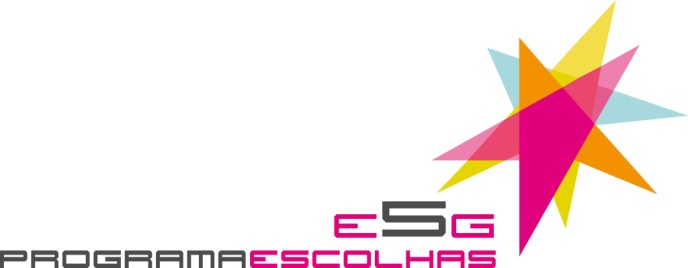 *De acordo com nº4 do artigo 5º.Observações que considere pertinentes:________________________________________________________________________________________________________________________________________________________________________________________________________________________________________________________________________________________________________________________________________FORMULÁRIO DE CANDIDATURAFORMULÁRIO DE CANDIDATURAFORMULÁRIO DE CANDIDATURAFORMULÁRIO DE CANDIDATURAFORMULÁRIO DE CANDIDATURAFORMULÁRIO DE CANDIDATURAFORMULÁRIO DE CANDIDATURAFORMULÁRIO DE CANDIDATURAFORMULÁRIO DE CANDIDATURAFORMULÁRIO DE CANDIDATURAFORMULÁRIO DE CANDIDATURAFORMULÁRIO DE CANDIDATURAFORMULÁRIO DE CANDIDATURAFORMULÁRIO DE CANDIDATURAFORMULÁRIO DE CANDIDATURAFORMULÁRIO DE CANDIDATURAFORMULÁRIO DE CANDIDATURAFORMULÁRIO DE CANDIDATURAFORMULÁRIO DE CANDIDATURAFORMULÁRIO DE CANDIDATURAFORMULÁRIO DE CANDIDATURAFORMULÁRIO DE CANDIDATURAFORMULÁRIO DE CANDIDATURAFORMULÁRIO DE CANDIDATURAFORMULÁRIO DE CANDIDATURAFORMULÁRIO DE CANDIDATURAFORMULÁRIO DE CANDIDATURAFORMULÁRIO DE CANDIDATURAFORMULÁRIO DE CANDIDATURA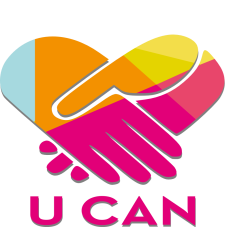 Atribuição de Bolsas de Estudoa alunos do Ensino Superior – Ano letivo 2014/2015Atribuição de Bolsas de Estudoa alunos do Ensino Superior – Ano letivo 2014/2015Atribuição de Bolsas de Estudoa alunos do Ensino Superior – Ano letivo 2014/2015Atribuição de Bolsas de Estudoa alunos do Ensino Superior – Ano letivo 2014/2015Atribuição de Bolsas de Estudoa alunos do Ensino Superior – Ano letivo 2014/2015Atribuição de Bolsas de Estudoa alunos do Ensino Superior – Ano letivo 2014/2015Atribuição de Bolsas de Estudoa alunos do Ensino Superior – Ano letivo 2014/2015Atribuição de Bolsas de Estudoa alunos do Ensino Superior – Ano letivo 2014/2015Atribuição de Bolsas de Estudoa alunos do Ensino Superior – Ano letivo 2014/2015Atribuição de Bolsas de Estudoa alunos do Ensino Superior – Ano letivo 2014/2015Atribuição de Bolsas de Estudoa alunos do Ensino Superior – Ano letivo 2014/2015Atribuição de Bolsas de Estudoa alunos do Ensino Superior – Ano letivo 2014/2015Atribuição de Bolsas de Estudoa alunos do Ensino Superior – Ano letivo 2014/2015IDENTIFICAÇÃO DO CANDIDATOIDENTIFICAÇÃO DO CANDIDATOIDENTIFICAÇÃO DO CANDIDATOIDENTIFICAÇÃO DO CANDIDATOIDENTIFICAÇÃO DO CANDIDATOIDENTIFICAÇÃO DO CANDIDATOIDENTIFICAÇÃO DO CANDIDATOIDENTIFICAÇÃO DO CANDIDATOIDENTIFICAÇÃO DO CANDIDATOIDENTIFICAÇÃO DO CANDIDATOIDENTIFICAÇÃO DO CANDIDATOIDENTIFICAÇÃO DO CANDIDATOIDENTIFICAÇÃO DO CANDIDATOIDENTIFICAÇÃO DO CANDIDATOIDENTIFICAÇÃO DO CANDIDATOIDENTIFICAÇÃO DO CANDIDATOIDENTIFICAÇÃO DO CANDIDATOIDENTIFICAÇÃO DO CANDIDATOIDENTIFICAÇÃO DO CANDIDATOIDENTIFICAÇÃO DO CANDIDATOIDENTIFICAÇÃO DO CANDIDATOIDENTIFICAÇÃO DO CANDIDATOIDENTIFICAÇÃO DO CANDIDATOIDENTIFICAÇÃO DO CANDIDATOIDENTIFICAÇÃO DO CANDIDATOIDENTIFICAÇÃO DO CANDIDATOIDENTIFICAÇÃO DO CANDIDATOIDENTIFICAÇÃO DO CANDIDATOIDENTIFICAÇÃO DO CANDIDATONome CompletoNome CompletoNome CompletoNome CompletoNome CompletoNome CompletoNome CompletoNome CompletoNome CompletoNome CompletoNome CompletoNome CompletoNome CompletoNome CompletoNome CompletoNome CompletoNome CompletoNome CompletoNome CompletoNome CompletoNome CompletoNome CompletoNome CompletoNome CompletoNome CompletoNome CompletoNome CompletoNome CompletoNome CompletoData de Nascimento___/___/______Data de Nascimento___/___/______Data de Nascimento___/___/______Data de Nascimento___/___/______Data de Nascimento___/___/______Data de Nascimento___/___/______Data de Nascimento___/___/______Data de Nascimento___/___/______Data de Nascimento___/___/______Data de Nascimento___/___/______Data de Nascimento___/___/______Data de Nascimento___/___/______Data de Nascimento___/___/______Data de Nascimento___/___/______Data de Nascimento___/___/______Data de Nascimento___/___/______Data de Nascimento___/___/______Data de Nascimento___/___/______Data de Nascimento___/___/______Data de Nascimento___/___/______Data de Nascimento___/___/______Data de Nascimento___/___/______Data de Nascimento___/___/______Data de Nascimento___/___/______Data de Nascimento___/___/______Data de Nascimento___/___/______Data de Nascimento___/___/______Data de Nascimento___/___/______Data de Nascimento___/___/______FiliaçãoFiliaçãoFiliaçãoFiliaçãoFiliaçãoFiliaçãoFiliaçãoFiliaçãoFiliaçãoFiliaçãoFiliaçãoFiliaçãoFiliaçãoFiliaçãoFiliaçãoFiliaçãoFiliaçãoFiliaçãoFiliaçãoFiliaçãoFiliaçãoFiliaçãoFiliaçãoFiliaçãoFiliaçãoFiliaçãoFiliaçãoFiliaçãoFiliaçãoPaiPaiMãeMãeNacionalidadeNacionalidadeNacionalidadeNacionalidadeNacionalidadeNaturalidadeNaturalidadeNaturalidadeNaturalidadeNaturalidadeNaturalidadeNaturalidadeNaturalidadeN.º de Documento de IdentificaçãoN.º de Documento de IdentificaçãoN.º de Documento de IdentificaçãoN.º de Documento de IdentificaçãoN.º de Documento de IdentificaçãoN.º de Documento de IdentificaçãoN.º de Documento de IdentificaçãoN.º de Documento de IdentificaçãoN.º de Documento de IdentificaçãoN.º de Documento de IdentificaçãoN.º de Documento de IdentificaçãoN.º de Identificação FiscalN.º de Identificação FiscalN.º de Identificação FiscalN.º de Identificação FiscalN.º de Identificação FiscalN.º de Identificação FiscalN.º de Identificação FiscalN.º de Identificação FiscalN.º de Identificação FiscalMoradaMoradaMoradaMoradaMoradaMoradaMoradaMoradaMoradaMoradaMoradaMoradaMoradaMoradaMoradaMoradaMoradaMoradaMoradaMoradaMoradaMoradaMoradaMoradaMoradaMoradaMoradaMoradaMoradaCódigo Postal Código Postal Código Postal Código Postal Código Postal FreguesiaFreguesiaFreguesiaFreguesiaFreguesiaFreguesiaFreguesiaFreguesiaTelemóvel Telemóvel Telemóvel Telemóvel E-mailE-mailE-mailE-mailFrequenta um projeto Escolhas?Sim NãoSe respondeu sim, indique o nome do projeto:Frequenta um projeto Escolhas?Sim NãoSe respondeu sim, indique o nome do projeto:Frequenta um projeto Escolhas?Sim NãoSe respondeu sim, indique o nome do projeto:Frequenta um projeto Escolhas?Sim NãoSe respondeu sim, indique o nome do projeto:Frequenta um projeto Escolhas?Sim NãoSe respondeu sim, indique o nome do projeto:Frequenta um projeto Escolhas?Sim NãoSe respondeu sim, indique o nome do projeto:Frequenta um projeto Escolhas?Sim NãoSe respondeu sim, indique o nome do projeto:Frequenta um projeto Escolhas?Sim NãoSe respondeu sim, indique o nome do projeto:Frequenta um projeto Escolhas?Sim NãoSe respondeu sim, indique o nome do projeto:Frequenta um projeto Escolhas?Sim NãoSe respondeu sim, indique o nome do projeto:Frequenta um projeto Escolhas?Sim NãoSe respondeu sim, indique o nome do projeto:Frequenta um projeto Escolhas?Sim NãoSe respondeu sim, indique o nome do projeto:Frequenta um projeto Escolhas?Sim NãoSe respondeu sim, indique o nome do projeto:Frequenta um projeto Escolhas?Sim NãoSe respondeu sim, indique o nome do projeto:Frequenta um projeto Escolhas?Sim NãoSe respondeu sim, indique o nome do projeto:Frequenta um projeto Escolhas?Sim NãoSe respondeu sim, indique o nome do projeto:Frequenta um projeto Escolhas?Sim NãoSe respondeu sim, indique o nome do projeto:Frequenta um projeto Escolhas?Sim NãoSe respondeu sim, indique o nome do projeto:Frequenta um projeto Escolhas?Sim NãoSe respondeu sim, indique o nome do projeto:Frequenta um projeto Escolhas?Sim NãoSe respondeu sim, indique o nome do projeto:Frequenta um projeto Escolhas?Sim NãoSe respondeu sim, indique o nome do projeto:Frequenta um projeto Escolhas?Sim NãoSe respondeu sim, indique o nome do projeto:Frequenta um projeto Escolhas?Sim NãoSe respondeu sim, indique o nome do projeto:Frequenta um projeto Escolhas?Sim NãoSe respondeu sim, indique o nome do projeto:Frequenta um projeto Escolhas?Sim NãoSe respondeu sim, indique o nome do projeto:Frequenta um projeto Escolhas?Sim NãoSe respondeu sim, indique o nome do projeto:Frequenta um projeto Escolhas?Sim NãoSe respondeu sim, indique o nome do projeto:Frequenta um projeto Escolhas?Sim NãoSe respondeu sim, indique o nome do projeto:Frequenta um projeto Escolhas?Sim NãoSe respondeu sim, indique o nome do projeto:Instituição de Ensino que frequentaInstituição de Ensino que frequentaInstituição de Ensino que frequentaInstituição de Ensino que frequentaInstituição de Ensino que frequentaInstituição de Ensino que frequentaInstituição de Ensino que frequentaInstituição de Ensino que frequentaInstituição de Ensino que frequentaInstituição de Ensino que frequentaInstituição de Ensino que frequentaInstituição de Ensino que frequentaInstituição de Ensino que frequentaInstituição de Ensino que frequentaInstituição de Ensino que frequentaInstituição de Ensino que frequentaInstituição de Ensino que frequentaInstituição de Ensino que frequentaInstituição de Ensino que frequentaInstituição de Ensino que frequentaInstituição de Ensino que frequentaInstituição de Ensino que frequentaInstituição de Ensino que frequentaInstituição de Ensino que frequentaInstituição de Ensino que frequentaInstituição de Ensino que frequentaInstituição de Ensino que frequentaInstituição de Ensino que frequentaInstituição de Ensino que frequentaCursoCursoCursoAno que frequentaAno que frequentaAno que frequentaAno que frequentaAno que frequentaAno que frequentaAno que frequentaAno que frequentaAno que frequentaAno que frequentaAno que frequentaEscola frequentada no último ano letivo Escola frequentada no último ano letivo Escola frequentada no último ano letivo Escola frequentada no último ano letivo Escola frequentada no último ano letivo Escola frequentada no último ano letivo Escola frequentada no último ano letivo Escola frequentada no último ano letivo Escola frequentada no último ano letivo Escola frequentada no último ano letivo Escola frequentada no último ano letivo Escola frequentada no último ano letivo Escola frequentada no último ano letivo Escola frequentada no último ano letivo Escola frequentada no último ano letivo Escola frequentada no último ano letivo Escola frequentada no último ano letivo Escola frequentada no último ano letivo Escola frequentada no último ano letivo Escola frequentada no último ano letivo Escola frequentada no último ano letivo Escola frequentada no último ano letivo Escola frequentada no último ano letivo Escola frequentada no último ano letivo Escola frequentada no último ano letivo Escola frequentada no último ano letivo Escola frequentada no último ano letivo Escola frequentada no último ano letivo Escola frequentada no último ano letivo Aproveitamento escolar obtido (média do último ano) ______________________________Aproveitamento escolar obtido (média do último ano) ______________________________Aproveitamento escolar obtido (média do último ano) ______________________________Aproveitamento escolar obtido (média do último ano) ______________________________Aproveitamento escolar obtido (média do último ano) ______________________________Aproveitamento escolar obtido (média do último ano) ______________________________Aproveitamento escolar obtido (média do último ano) ______________________________Aproveitamento escolar obtido (média do último ano) ______________________________Aproveitamento escolar obtido (média do último ano) ______________________________Aproveitamento escolar obtido (média do último ano) ______________________________Aproveitamento escolar obtido (média do último ano) ______________________________Aproveitamento escolar obtido (média do último ano) ______________________________Aproveitamento escolar obtido (média do último ano) ______________________________Aproveitamento escolar obtido (média do último ano) ______________________________Aproveitamento escolar obtido (média do último ano) ______________________________Aproveitamento escolar obtido (média do último ano) ______________________________Aproveitamento escolar obtido (média do último ano) ______________________________Aproveitamento escolar obtido (média do último ano) ______________________________Aproveitamento escolar obtido (média do último ano) ______________________________Aproveitamento escolar obtido (média do último ano) ______________________________Aproveitamento escolar obtido (média do último ano) ______________________________Aproveitamento escolar obtido (média do último ano) ______________________________Aproveitamento escolar obtido (média do último ano) ______________________________Aproveitamento escolar obtido (média do último ano) ______________________________Aproveitamento escolar obtido (média do último ano) ______________________________Aproveitamento escolar obtido (média do último ano) ______________________________Aproveitamento escolar obtido (média do último ano) ______________________________Aproveitamento escolar obtido (média do último ano) ______________________________Aproveitamento escolar obtido (média do último ano) ______________________________AGREGADO FAMILIARAGREGADO FAMILIARAGREGADO FAMILIARAGREGADO FAMILIARAGREGADO FAMILIARAGREGADO FAMILIARAGREGADO FAMILIARAGREGADO FAMILIARAGREGADO FAMILIARAGREGADO FAMILIARAGREGADO FAMILIARAGREGADO FAMILIARAGREGADO FAMILIARAGREGADO FAMILIARAGREGADO FAMILIARAGREGADO FAMILIARAGREGADO FAMILIARAGREGADO FAMILIARAGREGADO FAMILIARAGREGADO FAMILIARAGREGADO FAMILIARAGREGADO FAMILIARAGREGADO FAMILIARAGREGADO FAMILIARAGREGADO FAMILIARAGREGADO FAMILIARAGREGADO FAMILIARAGREGADO FAMILIARAGREGADO FAMILIARComposição do Agregado FamiliarComposição do Agregado FamiliarComposição do Agregado FamiliarComposição do Agregado FamiliarComposição do Agregado FamiliarComposição do Agregado FamiliarComposição do Agregado FamiliarComposição do Agregado FamiliarComposição do Agregado FamiliarComposição do Agregado FamiliarComposição do Agregado FamiliarComposição do Agregado FamiliarComposição do Agregado FamiliarComposição do Agregado FamiliarComposição do Agregado FamiliarComposição do Agregado FamiliarComposição do Agregado FamiliarComposição do Agregado FamiliarComposição do Agregado FamiliarComposição do Agregado FamiliarComposição do Agregado FamiliarComposição do Agregado FamiliarComposição do Agregado FamiliarComposição do Agregado FamiliarComposição do Agregado FamiliarComposição do Agregado FamiliarComposição do Agregado FamiliarComposição do Agregado FamiliarComposição do Agregado FamiliarNomeNomeNomeNomeNomeNomeGrau de ParentescoGrau de ParentescoGrau de ParentescoGrau de ParentescoSituação ProfissionalSituação ProfissionalSituação ProfissionalSituação ProfissionalSituação ProfissionalSituação ProfissionalData de NascimentoData de NascimentoData de NascimentoData de NascimentoData de NascimentoData de NascimentoData de NascimentoHabilitações LiteráriasHabilitações LiteráriasEstado CivilEstado CivilEstado CivilEstado Civil112233445566Reside em habitaçãoReside em habitaçãoReside em habitaçãoReside em habitaçãoReside em habitaçãoReside em habitaçãoReside em habitaçãoReside em habitaçãoReside em habitaçãoReside em habitaçãoReside em habitaçãoReside em habitaçãoReside em habitaçãoReside em habitaçãoReside em habitaçãoReside em habitaçãoReside em habitaçãoReside em habitaçãoReside em habitaçãoPrópriaPrópriaPrópriaPrópriaPrópria  Encargo mensal    (em caso de aquisição)  Encargo mensal    (em caso de aquisição)  Encargo mensal    (em caso de aquisição)  Encargo mensal    (em caso de aquisição)  Encargo mensal    (em caso de aquisição)  Encargo mensal    (em caso de aquisição)  Encargo mensal    (em caso de aquisição)  Encargo mensal    (em caso de aquisição)  Encargo mensal    (em caso de aquisição)ArrendadaArrendadaArrendadaArrendadaArrendadaArrendadaRenda Mensal (se vive em habitação arrendada)Renda Mensal (se vive em habitação arrendada)Renda Mensal (se vive em habitação arrendada)Renda Mensal (se vive em habitação arrendada)Renda Mensal (se vive em habitação arrendada)Renda Mensal (se vive em habitação arrendada)Renda Mensal (se vive em habitação arrendada)Renda Mensal (se vive em habitação arrendada)Renda Mensal (se vive em habitação arrendada)Renda Mensal (se vive em habitação arrendada)BOLSA DE ESTUDO – PROPOSTA DO CANDIDATOBOLSA DE ESTUDO – PROPOSTA DO CANDIDATOBOLSA DE ESTUDO – PROPOSTA DO CANDIDATOBOLSA DE ESTUDO – PROPOSTA DO CANDIDATOBOLSA DE ESTUDO – PROPOSTA DO CANDIDATOBOLSA DE ESTUDO – PROPOSTA DO CANDIDATOBOLSA DE ESTUDO – PROPOSTA DO CANDIDATOBOLSA DE ESTUDO – PROPOSTA DO CANDIDATOBOLSA DE ESTUDO – PROPOSTA DO CANDIDATOBOLSA DE ESTUDO – PROPOSTA DO CANDIDATOBOLSA DE ESTUDO – PROPOSTA DO CANDIDATOBOLSA DE ESTUDO – PROPOSTA DO CANDIDATOBOLSA DE ESTUDO – PROPOSTA DO CANDIDATOBOLSA DE ESTUDO – PROPOSTA DO CANDIDATOBOLSA DE ESTUDO – PROPOSTA DO CANDIDATOBOLSA DE ESTUDO – PROPOSTA DO CANDIDATOBOLSA DE ESTUDO – PROPOSTA DO CANDIDATOBOLSA DE ESTUDO – PROPOSTA DO CANDIDATOBOLSA DE ESTUDO – PROPOSTA DO CANDIDATOBOLSA DE ESTUDO – PROPOSTA DO CANDIDATOBOLSA DE ESTUDO – PROPOSTA DO CANDIDATOBOLSA DE ESTUDO – PROPOSTA DO CANDIDATOBOLSA DE ESTUDO – PROPOSTA DO CANDIDATOBOLSA DE ESTUDO – PROPOSTA DO CANDIDATOBOLSA DE ESTUDO – PROPOSTA DO CANDIDATOBOLSA DE ESTUDO – PROPOSTA DO CANDIDATOBOLSA DE ESTUDO – PROPOSTA DO CANDIDATOBOLSA DE ESTUDO – PROPOSTA DO CANDIDATOBOLSA DE ESTUDO – PROPOSTA DO CANDIDATOBOLSA DE ESTUDO – PROPOSTA DO CANDIDATODescrição dos custos Custos FundamentaçãoCusto da inscriçãoCusto mensal da propinaPrevisão de custos mensais com material escolarPrevisão de custos mensais com deslocaçõesValor anual proposto*OUTRAS INFORMAÇÕESOUTRAS INFORMAÇÕESOUTRAS INFORMAÇÕESNo ano letivo 2014/2015 beneficia de bolsa estudo e/ou subsídio equivalente?Sim    □   Valor__________€   Entidade (DGES/Município, etc.): ___________________Não   □Indicar se existem outros estudantes do agregado familiar a beneficiar de bolsa estudo e/ou subsídio equivalente bem como o curso, o ano e o estabelecimento de ensino que frequentam:_________________________________________________________________________________________________________________________________________________________________________________________________________O candidato é trabalhador-estudante?Sim  Se sim, identificar profissão e horário de trabalho:_________________________________________________________________NãoMotivações para a escolha do curso superior que está a frequentar? ________________________________________________________________________________________________________________________________________________________________________________________________________________________No ano letivo 2014/2015 beneficia de bolsa estudo e/ou subsídio equivalente?Sim    □   Valor__________€   Entidade (DGES/Município, etc.): ___________________Não   □Indicar se existem outros estudantes do agregado familiar a beneficiar de bolsa estudo e/ou subsídio equivalente bem como o curso, o ano e o estabelecimento de ensino que frequentam:_________________________________________________________________________________________________________________________________________________________________________________________________________O candidato é trabalhador-estudante?Sim  Se sim, identificar profissão e horário de trabalho:_________________________________________________________________NãoMotivações para a escolha do curso superior que está a frequentar? ________________________________________________________________________________________________________________________________________________________________________________________________________________________No ano letivo 2014/2015 beneficia de bolsa estudo e/ou subsídio equivalente?Sim    □   Valor__________€   Entidade (DGES/Município, etc.): ___________________Não   □Indicar se existem outros estudantes do agregado familiar a beneficiar de bolsa estudo e/ou subsídio equivalente bem como o curso, o ano e o estabelecimento de ensino que frequentam:_________________________________________________________________________________________________________________________________________________________________________________________________________O candidato é trabalhador-estudante?Sim  Se sim, identificar profissão e horário de trabalho:_________________________________________________________________NãoMotivações para a escolha do curso superior que está a frequentar? ________________________________________________________________________________________________________________________________________________________________________________________________________________________DOCUMENTAÇÃODOCUMENTAÇÃODOCUMENTAÇÃOSão entregues, em anexo a este formulário, os documentos previstos no Artigo 8.º do Regulamento das “ Bolsas U CAN”, designadamente:□  Fotocópia dos documentos de identificação do candidato;□ Atestado de residência que identifique todos os elementos que compõem o agregado familiar, emitido pela Junta de Freguesia;□ Documento comprovativo da titularidade do curso do ensino secundário (no caso dos candidatos que ingressaram no 1º ano no ensino superior) e documento comprovativo da matrícula no ensino superior, no ano letivo 2014/2015;□  Documento comprovativo do aproveitamento escolar na maioria das disciplinas do ano letivo anterior ao da candidatura;□   Fotocópia da última declaração de IRS referente a todos os elementos do agregado familiar e respetiva nota de liquidação, relativa aos rendimentos do ano civil anterior ao do início do ano letivo a que se refere a candidatura;□  Documento comprovativo do valor anual da bolsa de estudo emitido pela DGES, Direção Geral do Ensino Superior (ou entidade equivalente na Região Autónoma dos Açores e da Madeira) ou documento da DGES que comprove o não recebimento de qualquer subsídio;A não remissão de todos os documentos previstos no Artigo 8.º do Regulamento das “Bolsas U CAN” poderá originar a imediata exclusão da candidatura. São entregues, em anexo a este formulário, os documentos previstos no Artigo 8.º do Regulamento das “ Bolsas U CAN”, designadamente:□  Fotocópia dos documentos de identificação do candidato;□ Atestado de residência que identifique todos os elementos que compõem o agregado familiar, emitido pela Junta de Freguesia;□ Documento comprovativo da titularidade do curso do ensino secundário (no caso dos candidatos que ingressaram no 1º ano no ensino superior) e documento comprovativo da matrícula no ensino superior, no ano letivo 2014/2015;□  Documento comprovativo do aproveitamento escolar na maioria das disciplinas do ano letivo anterior ao da candidatura;□   Fotocópia da última declaração de IRS referente a todos os elementos do agregado familiar e respetiva nota de liquidação, relativa aos rendimentos do ano civil anterior ao do início do ano letivo a que se refere a candidatura;□  Documento comprovativo do valor anual da bolsa de estudo emitido pela DGES, Direção Geral do Ensino Superior (ou entidade equivalente na Região Autónoma dos Açores e da Madeira) ou documento da DGES que comprove o não recebimento de qualquer subsídio;A não remissão de todos os documentos previstos no Artigo 8.º do Regulamento das “Bolsas U CAN” poderá originar a imediata exclusão da candidatura. São entregues, em anexo a este formulário, os documentos previstos no Artigo 8.º do Regulamento das “ Bolsas U CAN”, designadamente:□  Fotocópia dos documentos de identificação do candidato;□ Atestado de residência que identifique todos os elementos que compõem o agregado familiar, emitido pela Junta de Freguesia;□ Documento comprovativo da titularidade do curso do ensino secundário (no caso dos candidatos que ingressaram no 1º ano no ensino superior) e documento comprovativo da matrícula no ensino superior, no ano letivo 2014/2015;□  Documento comprovativo do aproveitamento escolar na maioria das disciplinas do ano letivo anterior ao da candidatura;□   Fotocópia da última declaração de IRS referente a todos os elementos do agregado familiar e respetiva nota de liquidação, relativa aos rendimentos do ano civil anterior ao do início do ano letivo a que se refere a candidatura;□  Documento comprovativo do valor anual da bolsa de estudo emitido pela DGES, Direção Geral do Ensino Superior (ou entidade equivalente na Região Autónoma dos Açores e da Madeira) ou documento da DGES que comprove o não recebimento de qualquer subsídio;A não remissão de todos os documentos previstos no Artigo 8.º do Regulamento das “Bolsas U CAN” poderá originar a imediata exclusão da candidatura. COMPROMISSO DE HONRACOMPROMISSO DE HONRACOMPROMISSO DE HONRAA/O signatária(o) declara, sob compromisso de honra, ter conhecimento das condições e obrigações constantes do regulamento do projeto “Bolsas U CAN” e assumir inteira responsabilidade pela veracidade das declarações prestadas no presente e no decorrer de todo o processo.A/O signatária(o) declara, sob compromisso de honra, ter conhecimento das condições e obrigações constantes do regulamento do projeto “Bolsas U CAN” e assumir inteira responsabilidade pela veracidade das declarações prestadas no presente e no decorrer de todo o processo.A/O signatária(o) declara, sob compromisso de honra, ter conhecimento das condições e obrigações constantes do regulamento do projeto “Bolsas U CAN” e assumir inteira responsabilidade pela veracidade das declarações prestadas no presente e no decorrer de todo o processo.Data ___/___/_____Assinatura (conforme documento de identificação)